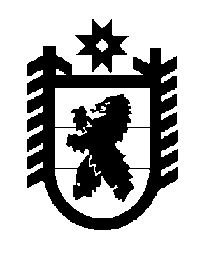 Российская Федерация Республика Карелия    ПРАВИТЕЛЬСТВО РЕСПУБЛИКИ КАРЕЛИЯПОСТАНОВЛЕНИЕот  18 апреля 2019 года № 159-Пг. Петрозаводск О признании утратившими силу некоторых постановлений Правительства Республики Карелия Правительство Республики Карелия п о с т а н о в л я е т:Признать утратившими силу:постановление Правительства Республики Карелия от 3 октября 2014 года 
№ 315-П «Об утверждении государственной программы Республики Карелия «Управление государственным имуществом Республики Карелия и организация закупок для обеспечения нужд Республики Карелия» на 2014 – 2020 годы»  (Собрание законодательства Республики Карелия, 2014, № 10, ст. 1818);  постановление Правительства Республики Карелия от 24 июня 2015 года 
№ 183-П «О внесении изменений в постановление Правительства Республики Карелия от 3 октября 2014 года № 315-П» (Собрание законодательства Республики Карелия, 2015, № 6, ст. 1148);  постановление Правительства Республики Карелия от 6 ноября 2015 года 
№ 350-П «О внесении изменения в постановление Правительства Республики Карелия от 3 октября 2014 года № 315-П» (Собрание законодательства Республики Карелия, 2015, № 11, ст. 2097);  постановление Правительства Республики Карелия от 8 июля  2016 года 
№ 255-П «О внесении изменения в постановление Правительства Республики Карелия от 3 октября 2014 года № 315-П» (Собрание законодательства Республики Карелия, 2016, № 7, ст. 1533);  постановление Правительства Республики Карелия от 17 августа 2017 года 
№ 288-П «О внесении изменений в постановление Правительства Республики Карелия от 3 октября 2014 года № 315-П» (Собрание законодательства Республики Карелия, 2017, № 8, ст. 1545);  постановление Правительства Республики Карелия от 26 ноября 2018 года 
№ 440-П «О внесении изменений в постановление Правительства Республики Карелия от 3 октября 2014 года № 315-П» (Официальный интернет-портал правовой информации (www.pravo.gov.ru), 27 ноября 2018 года, № 1000201811270011).             Глава Республики Карелия 					                  А.О. Парфенчиков